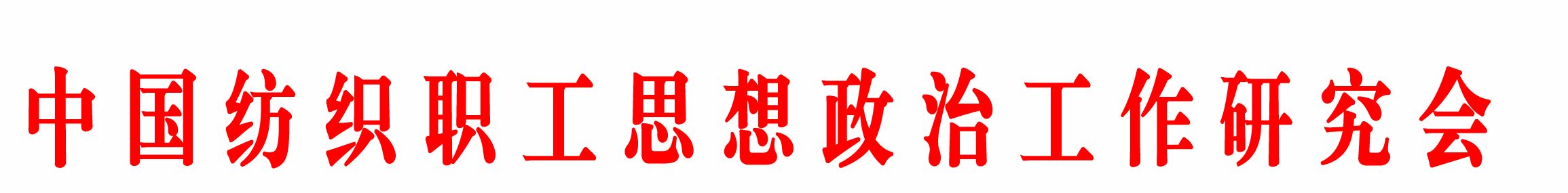 中纺政 [2016] 7号关于设立“全国纺织劳动模范培育示范基地”的通知劳动模范是工人阶级和劳动群众的优秀杰出代表。长期以来，广大纺织劳模用辛勤劳动、聪明才智为纺织工业发展壮大、转型升级、改革创新做出了突出贡献。一批纺织企业在培育劳模、选树劳模方面进行了不懈探索，做出了显著成绩。为进一步弘扬新时期劳模精神，传播劳模培育经验，推进纺织强国建设，中国纺织职工思想政治工作研究会决定在行业内设立若干“全国纺织劳动模范培育示范基地”和开展劳模培养经验交流活动。一、指导思想以邓小平理论、“三个代表”重要思想和科学发展观为指导，深入学习贯彻党的十八大、十八届三中、四中、五中全会精神和习近平总书记系列重要讲话精神，按照《建设纺织强国纲要(2011-2020)》和纺织行业“十三五”规划总体部署，总结和推广培育劳模先进经验，宣传推广劳模先进事迹、大力弘扬劳模先进精神，在全行业进一步营造和形成崇尚劳模、学习劳模、争当劳模、关爱劳模的浓厚氛围和价值导向，培育和弘扬劳动光荣、知识崇高、人才宝贵、创造伟大的时代新风，汇聚纺织行业创新发展的强大正能量。二、工作目标继2016年6月28日，人力资源社会保障部、中国纺织工业联合会在京联合召开全国纺织工业先进集体劳动模范和先进工作者表彰大会后，拟在全行业设立若干 “全国纺织劳动模范培育示范基地”，探索劳模培养机制，总结传播适应纺织行业特点的劳模培育和管理先进经验,推动纺织人才强国战略,促进纺织经济持续健康发展。三、认定范围“全国纺织劳动模范培育示范基地”主要在全国纺织服装企（事）业单位及各地纺织集群（集团）中开展，各省市纺织行业办（协会）和纺织服装企（事）业单位可推荐和自荐，在各地申报推荐基础上，活动领导小组办公室根据《条件》确定基地名单。四、时间安排1.前：进行申报和推荐2.2016年8月—9月：调研考察3.2016年10月：确定基地名单五、申报要求(一)申报单位须填写“全国纺织劳动模范培育示范基地”申报登记表一式两份（申报登记表可在中纺政研会网站www.zfqw.com.cn下载），同时提交3000字左右工作成果及经验材料。（纸质和电子版各一份）。(二)符合“全国纺织劳动模范培育示范基地”条件单位，经考察，将择优设立首批“全国纺织劳动模范培育示范基地”，并授牌匾。六、联系人及联系电话联系人：齐京生 姜国华  汪宝林  盖佳联系电话：010—85229677  85229967  85229581 85229215通讯地址：北京市东长安街12号407室邮编：100742电子邮箱：zfqw85229524@126.com附件：1.“全国纺织劳动模范培育示范基地”条件2.“全国纺织劳动模范培育示范基地”申报登记表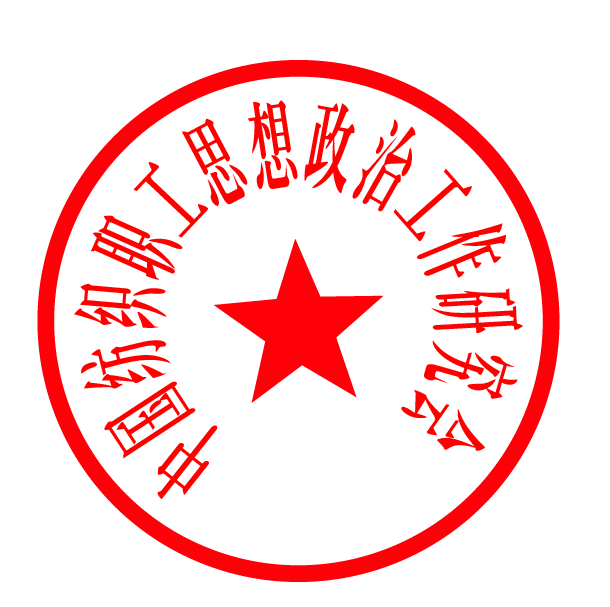 中国纺织职工思想政治工作研究会中纺政研会秘书处                  印发附件1“全国纺织劳动模范培育示范基地”条件1、坚持以邓小平理论、“三个代表”重要思想和科学发展观为指导，认真贯彻落实习近平总书记系列重要讲话和党和国家关于劳模工作的一系列重要精神；2、单位各层级重视对劳模的培养、选拔、教育、举荐、使用和管理，关心和爱护劳模，建立健全相应工作机制，工会在劳模管理工作中充分发挥职责和作用，为劳模发挥聪明才智创造良好的环境和条件。3、具有“学习劳模、尊重劳模、关爱劳模、崇尚劳模、争当劳模”的良好氛围和风尚，劳模在推动企业发展中有效地发挥了先锋模范作用。4、劳模培养和宣传形成制度化，劳模政治权益、经济权益和精神权益得到有效保障，劳模培育选树机制、宣传工作机制、管理服务机制、扶贫帮困机制、工作激励机制不断完善，对劳模有专项经费奖励。切实帮助解决劳模工作学习生活中的实际问题，积极推动有关劳模政策的落实。5、改革开放以来企业所评选受表彰的劳模（省部级和全国劳模）达5人次以上，（以上劳模均指国家有关机构评选表彰的）。6、积极开展创建“劳模创新工作室”、“技能大师工作室”等工作平台，广泛开展“金牌工人”、“首席员工”、“创新能手”和“优秀班组”等创优立功竞赛活动，劳模在岗位和各种活动中示范引领作用发挥好。7、劳模工作创新成果在当地或行业有一定影响力，劳模培养工作有效促进企业整体创新发展，取得明显创新成效，创新成果具有推广价值。附件2：“全国纺织劳动模范培育示范基地”申报登记表单位名称（公章）：单位通讯地址单位通讯地址单位通讯地址企业创建日期企业创建日期企业创建日期企业创建日期企业负责人姓名企业负责人姓名企业负责人姓名性别性别职务职务工会负责人姓名工会负责人姓名工会负责人姓名联系电话联系电话职工总数职工总数职工总数劳模总数          人劳模总数          人国家级劳模总数国家级劳模总数国家级劳模总数省部级劳模总数省部级劳模总数省部级劳模总数省部级劳模总数地市级劳模总数地市级劳模总数地市级劳模总数地市级劳模总数地市级劳模总数地市级劳模总数上年销售收入上年销售收入上年销售收入万元万元万元万元万元上年税金上年税金                万元                万元                万元                万元                万元                万元                万元申报联系人姓名申报联系人姓名申报联系人姓名电话电话电话传真传真移动电话移动电话移动电话电子信箱电子信箱电子信箱电子信箱近五年以来企业获得荣誉劳模培育工作主要成果和经验做法（3000字以内，可另附纸）劳模培育工作主要成果和经验做法（3000字以内，可另附纸）劳模培育工作主要成果和经验做法（3000字以内，可另附纸）劳模培育工作主要成果和经验做法（3000字以内，可另附纸）劳模培育工作主要成果和经验做法（3000字以内，可另附纸）劳模培育工作主要成果和经验做法（3000字以内，可另附纸）劳模培育工作主要成果和经验做法（3000字以内，可另附纸）劳模培育工作主要成果和经验做法（3000字以内，可另附纸）劳模培育工作主要成果和经验做法（3000字以内，可另附纸）劳模培育工作主要成果和经验做法（3000字以内，可另附纸）劳模培育工作主要成果和经验做法（3000字以内，可另附纸）劳模培育工作主要成果和经验做法（3000字以内，可另附纸）劳模培育工作主要成果和经验做法（3000字以内，可另附纸）劳模培育工作主要成果和经验做法（3000字以内，可另附纸）劳模培育工作主要成果和经验做法（3000字以内，可另附纸）劳模培育工作主要成果和经验做法（3000字以内，可另附纸）劳模培育工作主要成果和经验做法（3000字以内，可另附纸）上级纺织主管部门或产业工会意见上级纺织主管部门或产业工会意见上级纺织主管部门或产业工会意见上级纺织主管部门或产业工会意见上级纺织主管部门或产业工会意见中国纺织职工思想政治工作研究会意见中国纺织职工思想政治工作研究会意见中国纺织职工思想政治工作研究会意见中国纺织职工思想政治工作研究会意见中国纺织职工思想政治工作研究会意见中国纺织职工思想政治工作研究会意见中国纺织职工思想政治工作研究会意见中国纺织职工思想政治工作研究会意见中国纺织职工思想政治工作研究会意见中国纺织职工思想政治工作研究会意见（盖  章）    年  月  日    （盖  章）    年  月  日    （盖  章）    年  月  日    （盖  章）    年  月  日    （盖  章）    年  月  日    （盖  章）    年  月  日    （盖  章）    年  月  日    （盖  章）    年  月  日    （盖  章）    年  月  日    （盖  章）    年  月  日    （盖  章）    年  月  日    （盖  章）    年  月  日    （盖  章）    年  月  日    （盖  章）    年  月  日    （盖  章）    年  月  日    